Publicado en  el 30/04/2015 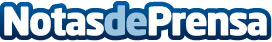  Oxfam alerta de los problemas para ayudar a los supervivientes por la escasez de combustible y el atasco en el aeropuerto de KatmandúDatos de contacto:Nota de prensa publicada en: https://www.notasdeprensa.es/oxfam-alerta-de-los-problemas-para-ayudar-a Categorias: Solidaridad y cooperación http://www.notasdeprensa.es